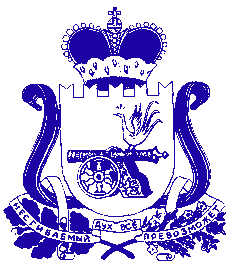 АДМИНИСТРАЦИЯ ПЕЧЕРСКОГО СЕЛЬСКОГО ПОСЕЛЕНИЯСМОЛЕНСКОГО РАЙОНА СМОЛЕНСКОЙ ОБЛАСТИП О С Т А Н О В Л Е Н И Еот  «27»  февраля   2023 года                                                                         № 17Об отмене  ПостановленияАдминистрации Печерского сельского поселения Смоленского района Смоленской области от 08.11.2022г  № 90 «Об утверждении Положенияо согласовании и утверждении уставовказачьих обществ, создаваемых (действующих) на территории  Печерского сельского поселения Смоленского района Смоленской области»     В соответствии с экспертным заключением Департамента Смоленской области по внутренней политике  (вх. № 141 от 01.02.2023г), Уставом Печерского сельского поселения Смоленского района Смоленской области,  АДМИНИСТРАЦИЯ   ПЕЧЕРСКОГО   СЕЛЬСКОГО         ПОСЕЛЕНИЯ СМОЛЕНСКОГО РАЙОНА СМОЛЕНСКОЙ ОБЛАСТИ  ПОСТАНОВЛЯЕТ:1. Отменить Постановление Администрации Печерского сельского поселения Смоленского района Смоленской области от 08.11.22г. № 90 «Об утверждении Положения о согласовании и утверждении уставов казачьих обществ, создаваемых (действующих) на территории Печерского сельского поселения Смоленского района смоленской области».           2.  Настоящее Постановление подлежит обнародованию путем размещения на официальном сайте  администрации Печерского сельского поселения Смоленского района Смоленской области   pechersk.smol-ray.ru  в сети Интернет.  Глава муниципального образованияПечерского сельского поселенияСмоленского района Смоленской области                           Ю.Л. Митрофанов